RELIGIAKL. ITEMAT: Chcę być pilnym uczniem i dzielnym Polakiem.1. Posłuchaj pierwszej zwrotki Hymnu narodowego  na YouTubehttps://www.youtube.com/watch?v=ioUutRw9WeQ2. Uzupełnij podręcznik na stronie 98-99Jeśli nie masz podręcznika- pokoloruj obrazek.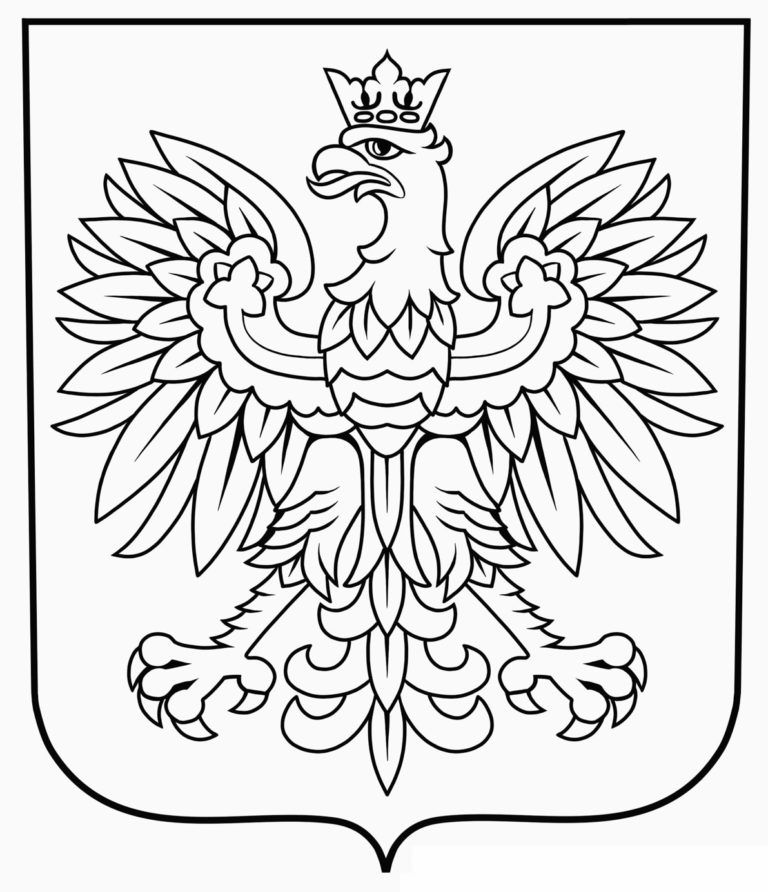 TEMAT: W maju oddajemy cześć Maryi, Matce Jezusa.1. Uzupełnij podręcznik na str. 108-109Jeśli nie masz podręcznika, rozwiąż hasło:Zrób zdjęcie lub zrzut z ekranu wykonanego zadania i prześlij nauczycielowi do oceny na mail: monika.czopek@soszwns.edu.pl lub messenger 